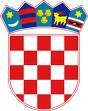 REPUBLIKA HRVATSKAKRAPINSKO ZAGORSKA ŽUPANIJAGRAD ZLATARGRADONAČELNIKKLASA: 351-01/23-01/09URBROJ: 2140-07-02-23-19Zlatar, 05. listopada 2023.GRADSKO VIJEĆEGRADA ZLATARAPREDMET: Donošenje Odluke o pristupanju Sporazumu gradonačelnika za klimu i energijuprijedlogSporazum gradonačelnika za klimu i energiju (u daljnjem tekstu: Sporazum gradonačelnika) okuplja lokalna i regionalna tijela vlasti koja su se dobrovoljno posvetili provedbi ciljeva Europske unije za klimu i energiju na svom teritoriju.Sporazum gradonačelnika predstavlja najveću svjetsku inicijativu usmjerenu na lokalne energetske i klimatske aktivnosti s ciljem smanjenja energetske potrošnje emisija CO2   i utjecaja klimatskih promjena te prilagodbe klimatskim promjenama. Lokalna tijela vlasti - potpisnici Sporazuma gradonačelnika dijele zajedničku viziju kojom će osigurati dekarbonizaciju i otpornost gradova u kojima će njihovi građani imati pristup sigurnoj, održivoj i svima pristupačnoj energiji.Ključni dokument u realizaciji Sporazuma gradonačelnika je Akcijski plan energetski održivog razvoja i klimatskih promjena (eng. Sustainable Energy and Climate Action Plan - SECAP).Grad Zlatar izradio je Akcijski plan energetski održivog razvoja i klimatskih promjena (SECAP). SECAP predstavlja ključni dokument koji na bazi prikupljenih podataka o zatečenom stanju identificira te daje precizne i jasne odrednice za provedbu projekata i mjera energetske učinkovitosti i korištenja obnovljivih izvora energije te prilagodbe učincima klimatskih promjena na lokalnoj razini.Prihvaćanjem SECAP-a postavljaju se temelji za energetski održiv grad, a definirane mjere unutar SECAP-a pokrenuti će nove financijske mehanizme za provedbu mjera energetske učinkovitosti i obnovljivih izvora energije.Sukladno navedenome, za donošenje SECAP-a potrebno je prvo pristupiti Sporazumu gradonačelnika. Nakon što se pristupi Sporazumu gradonačelnika jedinice lokalne samouprave dužne su svake dvije godine podnositi izvješće o provedbi ciljeva iz Sporazuma gradonačelnika, SECAP-a i napretku na ovome polju.Sukladno navedenom, predlaže se donošenje akta u prilogu. GRADONAČELNICAJasenka Auguštan - PentekPrilog:Prijedlog Odluke o pristupanju Sporazumu gradonačelnika za klimu i energiju